LLIBRES de TEXT DEL CICLE INICIAL PRIMER                           CURS 2021/2022Agenda escolar model de l’escola   (2021/ 2022)      Llibres de lectura:ANIMALLIBREShttps://animallibres.cat/4371-les-bestioles-del-jardiCol·lecció Les bestioles del jardí:Generalitat de Catalunya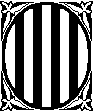 Departament d’EducacióEscola 21 d’AbrilTítolEditorial            I S B NExemplarsLLENGUA CATALANA 1rBARCANOVA978-84-489-4380-617MATEMÀTIQUES 1rBARCANOVA978-84-489-4438-417NÚMTÍTOLISBN1La medalla de  l’Antonieta978-84-159758232L’aranya lampista978-84-96726-57-43La família pilotera978-84-96726-58-14El gos Bernat978-84-96726-59-85La formiga valenta978-84-96726-60-46La ploma978-84-96726-61-17A la ciutat978-84-15095-33-08Blanc, ros i negre97884150953929El monstre del bosc978841509561310Festa Major978841509572911Carnestoltes al jardí978841509577412Plouen castanyes!978841509597213Un drac al jardí978841509545814Un dia a la platja978841759924915 El virus blau 978841859200316Un castell de bestioles978841684432617Fora els murs9788416844593